본인은 노사협력전문가과정에 입학하고자 소정의 서류를 갖추어 지원합니다.20	년	월	일고려대학교 총장 귀하지원자 성명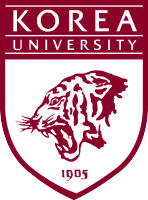 서약서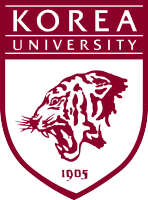 본인은 2023년도 노사협력고위전문가과정 교육생으로 선발될 경우 다음 사항을 성실히 이행할 것을 서약합니다.01	교육기간 중 교육생으로서 품위를 유지하고 능력을 신장하여 노사관계 선진화에 	이바지 하겠습니다.02	교육을 받는 동안 강의를 성실히 수강하고 지시를 이행하여 소기의 교육 목적을 달성하겠습니다.03	교육을 중도에 포기하거나 지시불응 등 교육생의 의무사항 불이행으로 탈락(미수료 포함)된 경우에는 이의 없이 따르겠습니다.20	년	월	일서약자	성	명 :주	소 : 전화번호 : 직장.자택.E- mail :개인정보 수집 및 이용 동의서고려대학교 노동대학원노동문제연구소는 개인정보 보호 관련 법규에 따라 개인정보 처리(수집/이용, 제3자 제공 등)내역을 안내해 드리오니 자세히 읽은 후 동의하여 주시기 바랍니다. 정보주체는 동의를 거부할 수 있으나, 동의 거부 시에는 입학전형 절차에 참여하실 수 없게 됩니다.1. 개인정보 수집 및 이용에 관한 안내- ‘고등교육법 시행령 제73조’를 근거하여 입학전형에서 <주민등록번호>는 처리되고 있습니다.( 동의함 □   동의하지 않음 □ )2. 개인정보 제3자 제공에 관한 안내- 본 동의에는 학력조회 요청 받은 기관에서 본 대학원으로의 회신에 대한 동의도 포함합니다.( 동의함 □   동의하지 않음 □ )20	년	월	일성 명                (인)성	명한  글한  자영	문생년월일주민등록번호 주민등록번호 ----자택주소(우 :	)(우 :	)(우 :	)(우 :	)(우 :	)(우 :	)(우 :	)(우 :	)(우 :	)연 락 처전화번호(자택)전화번호(자택)E-mail 연 락 처핸	드	폰핸	드	폰사  진사  진학	력년	월	일	고등학교 졸업년	월	일	고등학교 졸업년	월	일	고등학교 졸업년	월	일	고등학교 졸업년	월	일	고등학교 졸업년	월	일	고등학교 졸업년	월	일	고등학교 졸업※ 명함판 사진가로 5cm세로 6cm※ 명함판 사진가로 5cm세로 6cm학	력년	월	일	대학교	학과 졸업년	월	일	대학교	학과 졸업년	월	일	대학교	학과 졸업년	월	일	대학교	학과 졸업년	월	일	대학교	학과 졸업년	월	일	대학교	학과 졸업년	월	일	대학교	학과 졸업※ 명함판 사진가로 5cm세로 6cm※ 명함판 사진가로 5cm세로 6cm학	력년	월	일	대학교(대학원)	학과 졸업년	월	일	대학교(대학원)	학과 졸업년	월	일	대학교(대학원)	학과 졸업년	월	일	대학교(대학원)	학과 졸업년	월	일	대학교(대학원)	학과 졸업년	월	일	대학교(대학원)	학과 졸업년	월	일	대학교(대학원)	학과 졸업※ 명함판 사진가로 5cm세로 6cm※ 명함판 사진가로 5cm세로 6cm직	장직장명직  위※ 명함판 사진가로 5cm세로 6cm※ 명함판 사진가로 5cm세로 6cm직	장업  종전  화※ 명함판 사진가로 5cm세로 6cm※ 명함판 사진가로 5cm세로 6cm직	장업  종팩  스※ 명함판 사진가로 5cm세로 6cm※ 명함판 사진가로 5cm세로 6cm직	장주  소(우 :	)(우 :	)(우 :	)(우 :	)(우 :	)(우 :	)※ 명함판 사진가로 5cm세로 6cm※ 명함판 사진가로 5cm세로 6cm직	장담 당업 무(본인의 담당업무를 구체적으로 기록)(본인의 담당업무를 구체적으로 기록)(본인의 담당업무를 구체적으로 기록)(본인의 담당업무를 구체적으로 기록)(본인의 담당업무를 구체적으로 기록)(본인의 담당업무를 구체적으로 기록)※ 명함판 사진가로 5cm세로 6cm※ 명함판 사진가로 5cm세로 6cm소	속직	위성	명주 민 등 록 번 호  수집, 이용목적교육과정 원서 접수 및 전형, 합격 시 학사행정 및 교육 지도용으로 수집, 이용됩니다. 수집하려는 항목이름, 주민등록번호, 주소, 전화번호, 휴대전화번호, 이메일, 학교정보(최종학력 구분, 출신 학교명, 졸업 연도) 등 전형 및 학사행정에 필요한 정보 보유 및 이용기간합격자 정보는 준영구(학사, 행정, 교육용으로 준영구 보관)불합격자의 정보는 관련 법규에서 정한 기간 동안 보관 동의 거부 권리 및동의 거부에 따른 불이익 내용정보주체는 개인정보의 수집·이용목적에 대한 동의를 거부할 수 있으나, 동의 거부 시에는 입학전형 절차에 참여하실 수 없게 됩니다.제공받는 자출신학교 및 입학지원 시 기재한 기타 교육기관 등의 정보제공 목적학력조회(입학 지원 내용 및 자격정보 검증)제공하는 항목출신학교, 학위등록번호, 졸업년월일, 생년월일제공 받는 자의 보유기간학력조회를 의뢰 받은 기관에서 자체 보유한 정보 이외의 개인 정보는 즉시 파기함.